Send me your work or any questions at ccs@tda.education 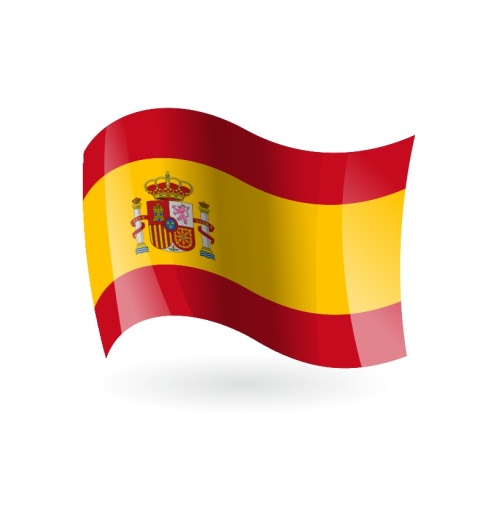 ¡Hola chicos y chicas!Write the date in Spanish on your book: Hoy es___________, _____de______________del 2020 Challange From the following images, try to remeber as many as possible. You CAN´T use a dictionary.You have just 1 minute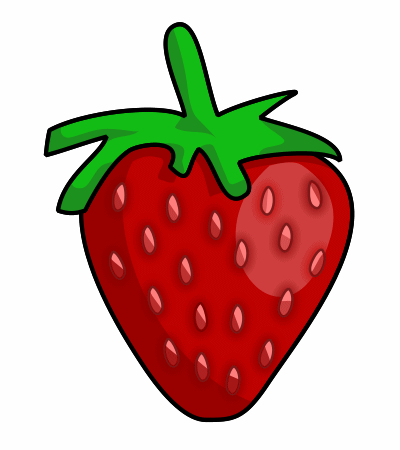 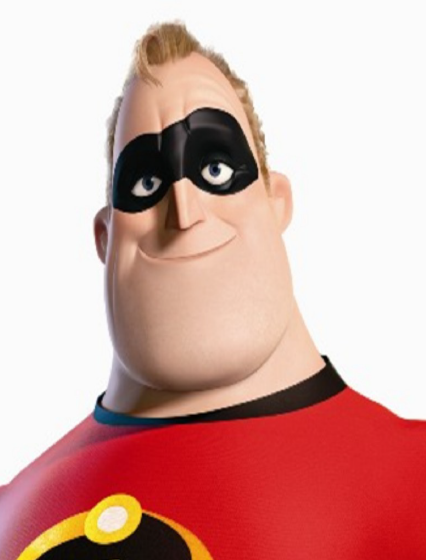 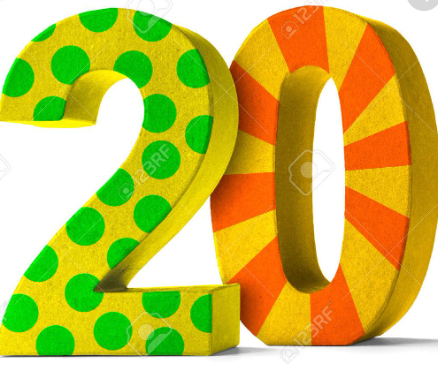 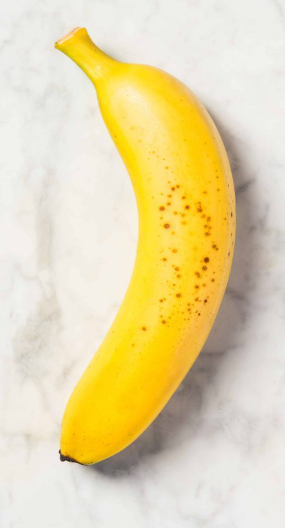 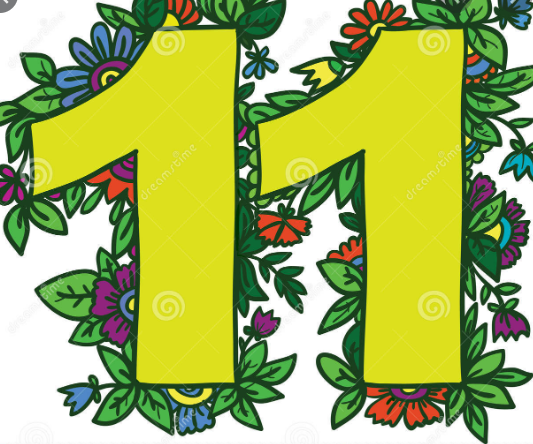 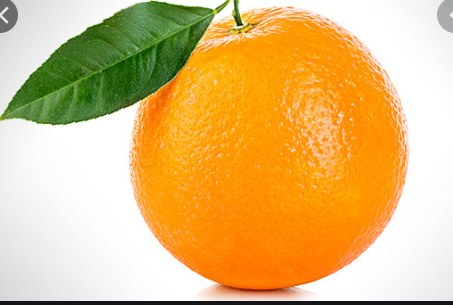 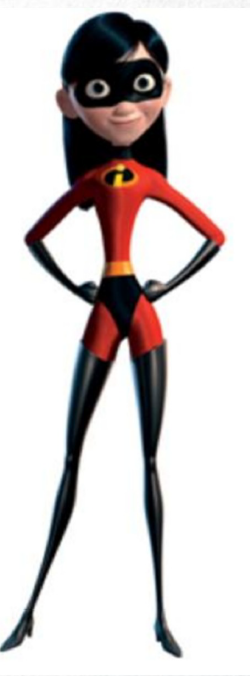 1..				6..2..				7..3..				8..4..				9..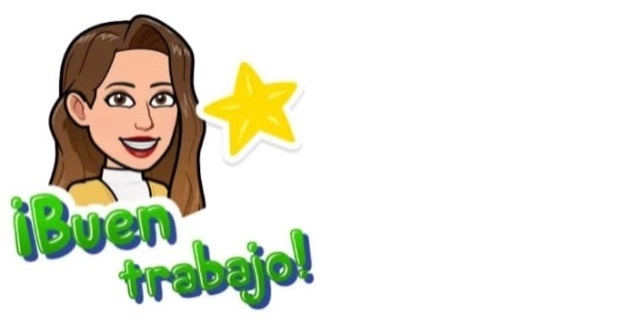 5..				10..¡Buena suerte! Good luck